Non-Profit Management and Development Internship Application Name _______________________________________________________________    Best phone number ________________________________Best email _________________________________________________________     Date __________________________________________________Local mailing address ______________________________________________________________________________________________________Permanent address if different ___________________________________________________________________________________________Degrees held and/or current major __________________________________________________________________________________________________________________________________________________Work and volunteer experience. Please list names of organizations or companies, length of employment, and major responsibilities.   Use additional paper if needed. What special skills and interests do you bring to this opportunity? What are you hoping to gain from this experience? Continued on back. MissionThe Enrichment Alliance of Virginia is a non-profit organization dedicated to bringing ideas, people, and resources together to enrich the out-of-school school time of critically under-served children and youth.VisionThat all children, regardless of income, location, language barriers, or special needs will be able to be included in meaningful, enriching activities during their out-of-school hours. ValuesPromoting inclusive out-of-school time programs, enriching meaningful activities, and collaborative strategic alliances.Please look over our mission, vision, and values statements, above.  Do you agree with these statements? Is there anything in them that particularly draws you to our organization? Are you willing to commit to attending 3 board meetings a year, on Sunday afternoons?If you already know your schedule, please list days and times you are available during the week.I do _____ I do not _____ consent to the use of my photograph for promotional and/or training purposes.Date  _________________________________________Applicant Signature ____________________________Return to staff@enrichmentalliance.org or to Enrichment Alliance PO Box 1423 Charlottesville, VA 22902Please provide two references. Name                                           Email Address                                                   Phonewww.enrichmentalliance.org(434) 295-1002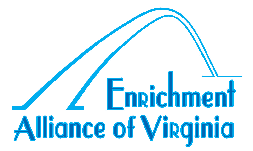 